О внесении изменений в распоряжение Главы муниципального района от 15.03.2019 № 34-р «О созданиимежведомственной рабочей группы по работе с лицами категории «особого внимания»В целях совершенствования деятельности межведомственной рабочей группы  по работе с лицами категории «Особого внимания» в Алексеевском муниципальном районе и в связи с кадровыми перестановками Внести изменения в состав межведомственной рабочей группы по работе с лицами категории «особого внимания» следующего содержания:	слова:«Наврузов Насими Гафизович - заместитель председателя рабочей группы, заместитель начальника ОУФСБ РФ по РТ г. Чистополь (по согласованию)»заменить словами:«Ибрагимов Ильназ Тагирович - заместитель председателя рабочей группы, заместитель начальника ОУФСБ РФ по РТ г. Чистополь (по согласованию)»слова:«Яковлев Вячеслав Анатольевич -  заместитель председателя рабочей группы, начальник ОМВД района (по согласованию)»заменить словами:«Ахметзянов Радик Ринатович - заместитель председателя рабочей группы, начальник ОМВД района (по согласованию)»	слова:	«Сулейманов Рифкат Бариевич - начальник ОДМСТ»	заменить словами:	«Салюков Евгений Геннадьевич - начальник ОДМСТ»слова:«Гилязов Дамир Амирович - начальник МКУ «Отдел образования»	заменит словами:	«Сулейманов Рифкат Бариевич - начальник МКУ «Отдел образования»	слова:«Сигбатуллина Алия Равилевна – ведущий специалист УСХ и П района, молодежный помощник АТК РТ» - исключить.2. Контроль за исполнением настоящего распоряжения возложить на заместителя руководителя Исполнительного комитета по социальным вопросам Чурина Н.П.И.о. Главы – Председательантитеррористической комиссии					          Г.В. Белова	          ГЛАВА  АЛЕКСЕЕВСКОГОМУНИЦИПАЛЬНОГО РАЙОНАРЕСПУБЛИКИ ТАТАРСТАН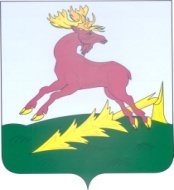       ТАТАРСТАН РЕСПУБЛИКАСЫ        АЛЕКСЕЕВСК         МУНИЦИПАЛЬ РАЙОНЫ       БАШЛЫГЫРАСПОРЯЖЕНИЕ24.03.2020п.г.т. Алексеевское   БОЕРЫК                                24-р